Задания для олимпиады по черчению. Вариант №1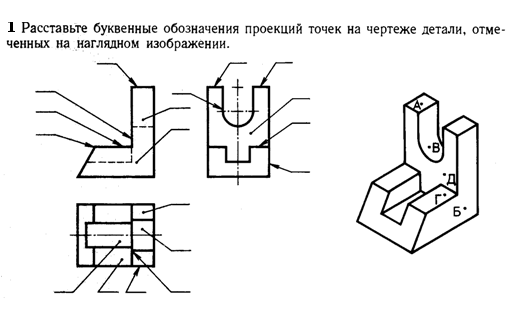 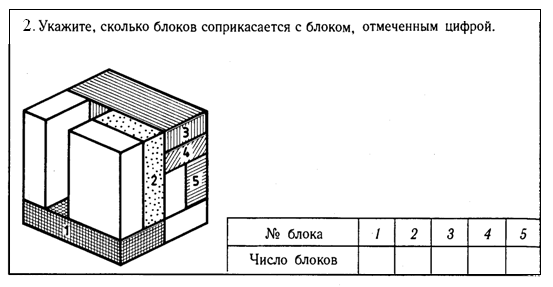 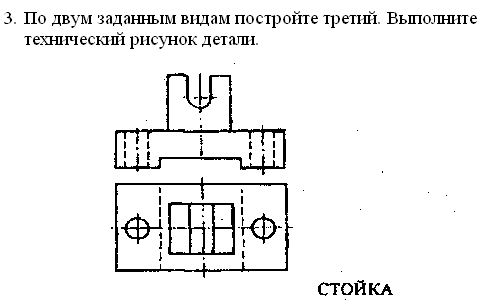 Задания для олимпиады по черчению. Вариант №2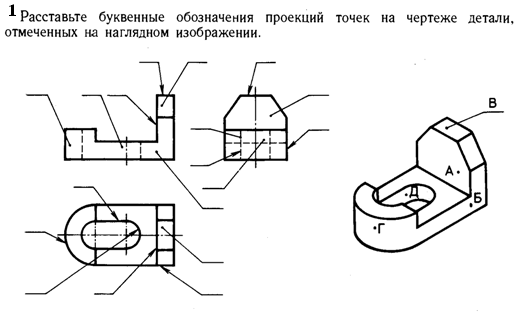 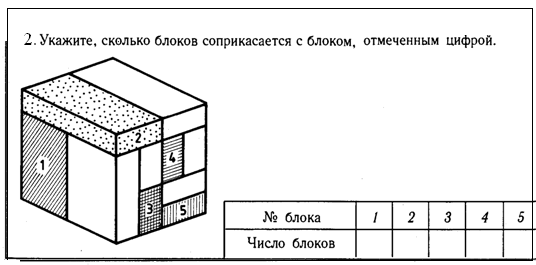 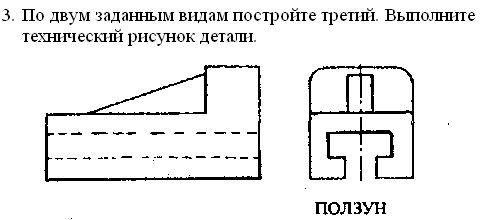 Задания для олимпиады по черчению. Вариант №3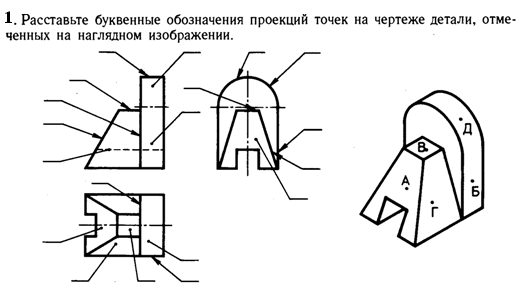 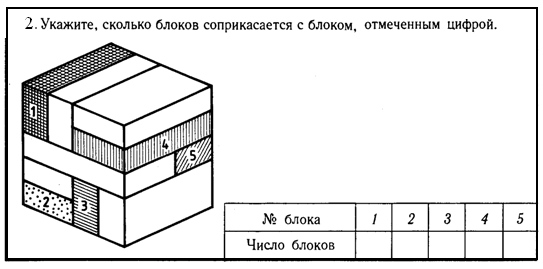 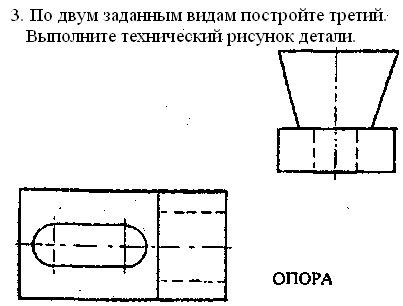 Задания для олимпиады по черчению. Вариант №4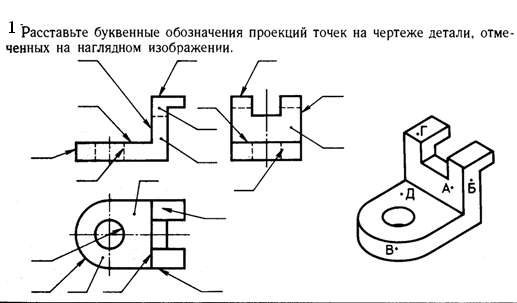 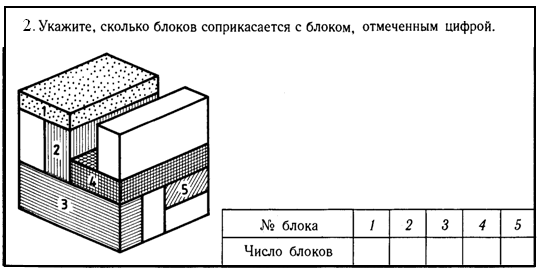 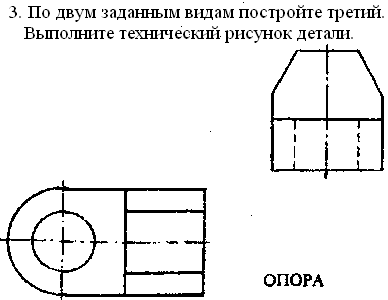 Задания для олимпиады по черчению. Вариант №5.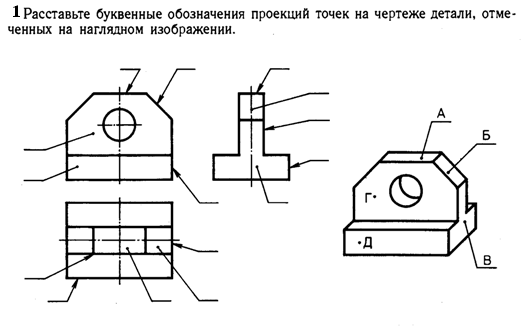 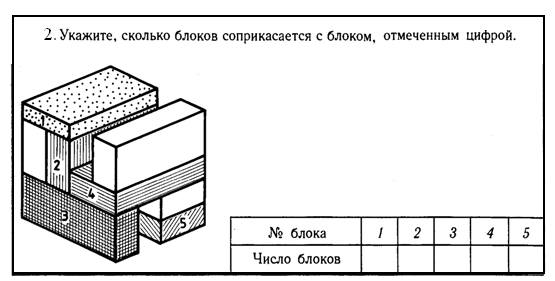 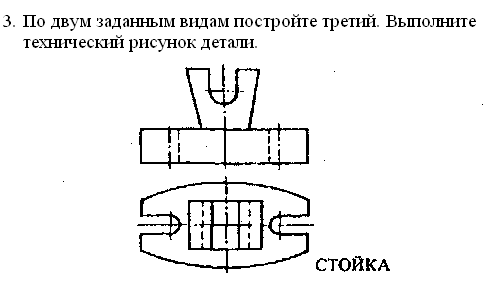 